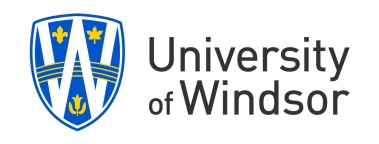 Supply Replenishment Order Sheet					Radiation Spill Response Kit 
Is this request related to a spill event? 						☐ Yes	☐ No
Has a spill response form (EPS-2014-01) been submitted to the Chemical 
Control Centre within 24hrs from the incident? 					☐ Yes	☐ No
Replacement Kit
Replacement Parts Please complete and return to:	Chemical Control Centre	P: 519.253.3000 ext. 3523 (Customer Service)	F: 519.973.7013	e: ccc@uwindsor.ca	Client InformationClient InformationClient InformationClient InformationNameDateDepartmentBuildingRoomAccountPhoneItem No.DescriptionCCC ID #Qty1UNIVERSITY OF WINDSOR Radiation SPILL RESPONSE KIT EACHLAB1501Item No.DescriptionCCC ID #Qty1DECON 75 1 LBASE00392PROPANOL, 2- 500mL ACS GRADE ISOPROPANOL - DISPENSED BULKSOLVENTFLAM05923BOOT COVERS - POLY LARGE (HEAVY) EACHLAB00594LABORATORY DETERGENT SOAP - SPARKLEEN EACHLAB06215TWEEZERS - MEDICAL, BLUNT, 4"LAB08766RADIOACTIVE RED AND YELLOW TAPE 3 X 3/4" EACH RADIATIONLAB11647NITRILE LARGE POWDER FREE GLOVES 10 PAIR / EACH BIOLOGICALSAFETY KITLAB14548SEALED SOURCE LEAK TESTING EACHLEAK9PEN - SHARPIE MARKER, FINE POINT, BLACKOFFC012010TAPE - MASKING, 3/4"OFFC014711UNIVERSITY OF WINDSOR CHEMICAL SPILL RESPONSE MANUALOFFC021012SAFETY GLASSES GENERIC EACHLAB0445